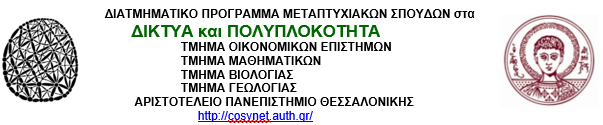 Α Ν Α Κ Ο Ι Ν Ω Σ ΗΠαρουσίαση Διπλωματικής ΕργασίαςΧρόνος: Τρίτη 29 Μαρτίου 2022, ώρα 17:00Χώρος: Διαδικτυακά στον σύνδεσμο 
https://authgr.zoom.us/j/98066129757?pwd=TmVCaUZHbmVEMTJKL1duMk1JSU1Pdz09 Τίτλος  Εργασίας Φοιτητής3-μελής ΕπιτροπήΣυγκριτική μελέτη των ακαδημαϊκών προσόντων των αναπληρωτών εκπαιδευτικών της Πρωτοβάθμιας και Δευτεροβάθμιας Γενικής Εκπαίδευσης A comparative study on academic qualifications of Elementary's and High School's temporary educators of GreeceΚαρυώτη ΒάγιαΜακρής Γ. (Επιβλέπων)Μπράτσας Χ.Φαρμάκης Ν